REQUESTS AND ACKNOWLEDGEMENTS FOR THE ‘THIS IS MUHAMMAD  صلى الله عليه وسلم   ’ E-BOOKLET AND THE HAJJ E-BOOKLETVOL. 12	From the Archive of Dr Umar Azam	Manchester, UKNovember 2011e-book and the HAJJ bookReply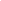 Dr Umar Azam
Manchester, UKPlease send me e-book and the HAJJ book.regardsshareef…………………………………………e-book and the HAJJ book by Muhammad Javad,ReplyAs salamo alaikum,Please send me e-book and the HAJJ book by Muhammad Javad.Jazakallah
Best Regards,
 
Mahmad Taher Timalia
.
MOB:+919925883664Res  :+912632254664
EMAIL: timaliamt@gmail.comEMAIL: timaliamt@bsnl.in
  .……………………………………………Re: requestReplySulayman Dauda………………………………………….(no subject)Reply………………………………………………..Request for E-books- This is Muhammad and Hajj.ReplyAssalamu Alaikum,

I write to express my profound appreciation and gratitude for your untiring effort toasted the propagation of Islam. Pls keep up the good-work. I equally want to humble request for the above titled e-books. Thank you.

Jazakallah.




Umar Kambari……………………………………………Free copy of prophet sawReply

Sent from my iPhone……………………………………………..Re: REQUEST THIS IS MUHAMMAD صلى الله عليه وسلم e-book and the HAJJ book by Muhammad Javad, BOTH FREE,ReplyDear Mr. Umar
Please send me the e-books. I really appreciate.
Best Regards

WAHEED AHMAD
Capital Food Industries, Pakistan.
O:+92-995-617772, 617773
Fax:+92-995-617417
Skype :  waheedft   2011/10/13 UMAR AZAM <islamicwork@googlemail.com>
Assalamu Alaikum, 

To request the THIS IS MUHAMMAD صلى الله عليه وسلم e-book and the HAJJ book by Muhammad Javad, BOTH FREE, put in a request [please do not use a work e-mail address because delivery will fail - maximum kb allowed will be exceeded] to me at:

softcopyofquran@gmail.com

and I will send you these, and other resources, absolutely free, within 24 hours Insha'Allah. 

Dr Umar Azam
Manchester, UK
WWW.DR-UMAR-AZAM.COM…………………………………………..............................................................................................................(no subject)Reply
Sent from my Nokia phone
Asalam o alaikum can u please send me the books jazak allah dear brother...............................................................................................................REQUEST!Reply..................................................................................................................AssalamualaikumPlease send me both of  E booksJazak AllahZuberi.................................................................................................................- Show quoted text --- 
Thanks & Regards,
Mohmad Idrish
Programmer (HR Faridabad)
mohmad.idrish@gmail.com
09871475876.......................................................................................................................Copy RequestReplyW.Salam.Please send me the said e-copies.Regards,Adnan Azeem.....................................................................................................................................................................................................................................................PLEASE SEND ME QURAN FREEReplyASSALAMOALIKUNPLEASE SEND ME QURAN FREEJAZAK ALLAH............................................................................................................................(no subject)ReplyAssalamualikumSend me HAJJ e-book.Abuabkar................................................................................................................................(no subject)Reply....................................................................................................................................no subject)Replyplease mail me the books thankstyounis.....................................................................................................................................................................................................................................................Fw: REQUEST THIS IS MUHAMMAD صلى الله عليه وسلم e-book and the HAJJ book by Muhammad Javad, BOTH FREE,ReplyAsalam Alekum ww,I would appreciate if you send  me a acopy each of these 2 e-books.Ma Salam.....................................................................................................................Assalam o AlaikumSoft copy is required.Regards,M. Ali-- 
Regards,Syed Muhammad Ali.....................................................................................................................This is Muhammad BookReplyPlease send me a copy of 
THIS IS MUHAMMAD صلى الله عليه وسلم  e-book and the HAJJ book by Muhammad Javad
Regards

Zameer Abdulla..............................................................................................................This is Muhammad BookReplyPlease send me a copy of 
THIS IS MUHAMMAD صلى الله عليه وسلم  e-book and the HAJJ book by Muhammad Javad
Regards

Zameer Abdulla...................................................................................................................................This is muhammadReplyAssalaam alaykum. Please send me THIS IS MUHAMMAD. Thanks.THIS E-MAIL ORIGINATED FROM THE INSTITUTE OF ACCOUNTANCY ARUSHAP.O.BOX 2798, ARUSHA, TANZANIA.......................................................................................................................................................................................................................................................................XTHIS IS MOHAMMED S.A.W. AND HAJJ BOOKXhide details Oct 12XTHIS IS MOHAMMED S.A.W. AND HAJJ BOOKXhide details Oct 13XTHIS IS MOHAMMED S.A.W. AND HAJJ BOOKXhide details Oct 13XTHIS IS MOHAMMED S.A.W. AND HAJJ BOOKXhide details Oct 13Assalamu alaikumkindly sent me acopy of the book.bissallamXTHIS IS MOHAMMED S.A.W. AND HAJJ BOOKXhide details Oct 13XTHIS IS MOHAMMED S.A.W. AND HAJJ BOOKXhide details Oct 13XTHIS IS MOHAMMED S.A.W. AND HAJJ BOOKXhide details Oct 13REQUEST THIS IS MUHAMMAD صلى الله عليه وسلم e-book and the HAJJ book by Muhammad Javad, BOTH FREE,ReplyXTHIS IS MOHAMMED S.A.W. AND HAJJ BOOKXhide details Oct 13XTHIS IS MOHAMMED S.A.W. AND HAJJ BOOKXhide details Oct 13hide details Oct 13Assalam Alaykum!
I will be very glad if you may please send me the E-Book This is Muhammad'
Many extra thanks for the add; the care and love
May Allah bless you anon;
Your
Ibrahim

PS: greetings from UgandaAssalam Alaykum!
I will be very glad if you may please send me the E-Book This is Muhammad'
Many extra thanks for the add; the care and love
May Allah bless you anon;
Your
Ibrahim

PS: greetings from Ugandahide details Oct 8hide details Oct 14XTHIS IS MOHAMMED S.A.W. AND HAJJ BOOKXhide details Oct 14I requestReplyrequest the THIS IS MUHAMMAD صلى الله عليه وسلم e-book and the HAJJ bookXTHIS IS MOHAMMED S.A.W. AND HAJJ BOOKXhide details Oct 14XTHIS IS MOHAMMED S.A.W. AND HAJJ BOOKXhide details Oct 14THIS IS MOHAMMED S.A.W. AND HAJJ BOOKXhide details Oct 15PLEASE SEND ME  e-book and the HAJJ book by Muhammad Javad. May Allah reward you abundantly.PLEASE SEND ME  e-book and the HAJJ book by Muhammad Javad. May Allah reward you abundantly.PLEASE SEND ME  e-book and the HAJJ book by Muhammad Javad. May Allah reward you abundantly.THIS IS MOHAMMED S.A.W. AND HAJJ BOOKXhide details Oct 15Please send me soft copy of Holy QuranReplyBest Regards,Mohammad Sarwar KamalSolution Delivery EngineerSystems Solutions & Development Technologies Ltd.XTHIS IS MOHAMMED S.A.W. AND HAJJ BOOKXhide details Oct 15hide details Oct 16XTHIS IS MOHAMMED S.A.W. AND HAJJ BOOKXhide details Oct 16XTHIS IS MOHAMMED S.A.W. AND HAJJ BOOKXhide details Oct 16XTHIS IS MOHAMMED S.A.W. AND HAJJ BOOKXhide details Oct 17hide details Oct 17Thanks do much,
i will like you to send me those books.
thanks
ma salam